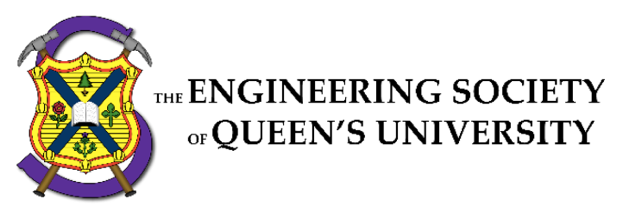 Council MinutesThursday, October 11th, 20166:00pm, Dunning Hall 27Speaker: Avery ColeSecretary: Allison Kondal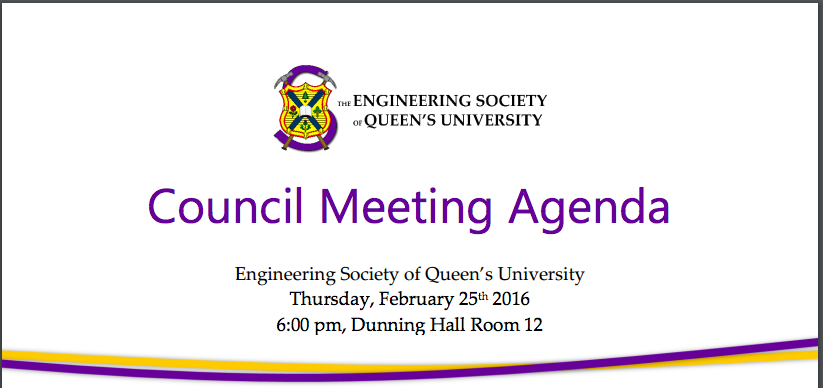 Quorum was not met at 6:00pm. Council begins at 6:13pm.I. ATTENDACEAvery Cole: Welcome to Council, everyone. We’re going to begin with attendance. Please press 1 if you are a voting member and are representing yourself. Please press 2 if you are a proxy. Just to be sure, we’re going to do another quorum check. Actually, we don’t need to.Lianne Zelsman: No one leave the room, though. We are very close to quorum.II. ADOPTION OF THE AGENDAMotion 1   Whereas: 	This Council might actually finish in a timely manner;& whereas: 	that’s exciting;BE IT RESOLVED THATCouncil approve the agenda of Council meeting of Thursday, October 13th, 2016, as seen on the Engineering Society website.Moved by: Lianne ZelsmanSeconded by: Avery ColeAvery Cole: Any debate on this motion?Motion Passes: 6:14 pm (22, 0, 0) III. Adoption of the MinutesMotion 2  Whereas: 	We document everything that happens at Council;& whereas: 	it’s fun to read;BE IT RESOLVED THATCouncil approve the minutes of the Council meeting of Thursday, September 29th, 2016, as seen on the Engineering Society website.Moved by: Allison Kondal Seconded by: Lianne ZelsmanAllison Kondal, Opening: Let me know if there are any problems with the minutes or Council summary.Motion Passes: 6:16 pm (21, 0, 0)Let it be noted that Nathaniel Wong and Julianna Jeans abstained.IV. Speaker’s Business   Avery Cole: Now onto Speaker’s Business, which is, of course, my business. It’s good to see everyone here, although obviously, the numbers are low. Welcome to our guests, as well, and we hope you enjoyed the pizza. This will be a gentle Council. The rules for when and how to speak are on the back of the placards. If you have any questions, please feel free to ask with a point of information. Taylor Sawadsky: This is council candy: it’s 25 cents a piece, and the money goes toward jacket bursaries.Avery Cole: A small change to the agenda: Motion 3 will be moved by Connor McMillan instead of Elizabeth McDonald.V. New Business: Motions 3-4MOTION 3Whereas:	The concert for Movember has been cancelled;& whereas: 	two other events have been added to raise funds;BE IT RESOLVED THAT	Council approve the changes to the Operational Budget for the 2016-2017 year as seen in APPENDIX “MOVEMBER”.Moved by: Connor McMillanSeconded by: Francesca FeldmanConnor McMillan, Opening: Due to scheduling issues, the concert can’t happen, so we will have two events in its place. We are re-allocating the budget to allow these things to happen, and will be donating more money to the cause.Loralyn Blondin: What are the two new events?Connor McMillan: One is an open mic night at the Common Ground, and the other is a Clark Hall Pub event that’s to be determined.Motion Passes: 6:20 pm (23, 0, 0)Othmane Retel Bennani abstained.Motion 4Whereas:	The Committee on Inclusivity is being restructured;& whereas: 	By-Law should reflect these changes;BE IT RESOLVED THAT	Council approve the changes to By-Law 9: Standing Committees as seen in APPENDIX “EQUITY”.Moved by: Rachel McConnellSeconded by: Chloë HarknessMcConnell: I’m going to pass this onto Chloe.Chloë Harkness, Opening: This is the same motion as last week, except for a small amendment that does not affect the spirit of the motion. This amendment clarifies that in the event, for example, that no fourth years apply, we will still hire all of the other people that we see fit. It reads that in the case that applicants fitting these requirements do not apply, the committee structure will include representation from every year that does apply, instead of being at the discretion of Equity Officer.Avery Cole: And is this friendly or unfriendly?Chloë Harkness: Unfriendly.Avery Cole: We will now be specifically debating the amendment. Amendment Passes: 6:23pm (24,0,0)Avery Cole: We are now resuming debate on the original motion.Emily Townshend: This is a pedantic amendment, just to change the original motion to say that it is being passed in its second reading.Rachel McConnell: That’s friendly.Avery Cole: Any debate on this motion?Chloë Harkness: Hopefully this passes! The applications have been extended until Friday at 11:50 pm. If you know anyone interested, there are only five meetings in total, as they are once a month. Kevin Corey: I have to leave for a tutorial, so I proxy my vote to Alan Goodman.Motion Passes: 6:26 pm (22, 0, 0)Vii. Executive reportsAlan Goodman: This clicker is being funny; can you help me?Lianne Zelsman: Check the channel.i) PresidentTaylor Sawadsky: If you don’t have the agenda, you should check it out to see a great picture of Tyler. First of all, homecoming is this weekend, and I’d like to take the opportunity to tell you that you are all ambassadors of our faculty, so make sure that you are making smart decisions. On that note, we’re doing the jacket slam outside of Richardson stadium. There is a Facebook event wit a graphic showing where are are slamming. The first 100 people there will get a special treat. We are doing this because under no circumstances should you be storming the field. There is a nine-foot drop to solid concrete, and four feet away is a modulock fence with security and police officers. If you get a criminal record, you cannot get your P.Eng. Also, we hired the Sci Formal chairs, and I’ve been doing operational duties like attending meetings and replying to emails. Everybody at Council sang the Engineering Hymn.II) Vice president of student affairsBen Strickland: He’d like to say that everything is in the report and have great homecoming.III) vice president of operationsTyler Bennett: It’s mostly in the report, though there are a few updates. The Advisory Board happened, and that was exciting. We have some great homecoming events coming up. We met with the bookkeeper again, and set up static meetings. It’s going very well, and the transition has been smooth. Email me with questions.VIII. Director Reports  i) Academics   Daniel Tamming: It’s mostly in my report. The major thing is the high demand for EngLinks tutors, so there is another round of hiring coming up. The rest is in my report.ii) Communications  Heather Simmons: It’s all in the report. I met with my FYPCO, and I’m excited to see what she does. CommTeam is busy filling requests. Some people may have noticed the live stead I’ve set up. It’s not actually posting anywhere; we are just testing for sound and video quality.iiI) Community outreachEmma Howard: It’s mostly in my report, though one exciting update is that we will have an External Relations Committee (ERC) Santa Clause parade float. Also, the ERC now exists. I’m working with the FYPCO for an outreach guide. iv) conferences Taylor Sweet: It’s all in my report; we had the speakers and sponsors training session, which was well-received. Shoutout to the PD team and Alan Goodman who filled a seat. We want to start a Mining Geo Civil-type conference. We posted the CDE application on EngSoc Apply. It’s still open for the next few days, at least. External conference bursaries are out, and are good for up to $150. Tyler Snook: The real proxy is here. v) Design   Max Lindley-Peart was not at Council.vi) Events   Francesca Feldman was not at Council.Taylor Sawadsky: She has a midterm; it’s all in her report.vii) Finance   Connor McMillan: I hired a Financial Officer, we ae going to get started. I reached out to the developers for the online platform. Tyler and I have been working on the month end from September. We’ve had a lot of questions, which will be addressed at training conference on the 23rd. viii) First Year   Alan Goodman: All in report, if you’re interested. The Sci ‘20 year crest is painted on the Clark steps.ix) Human Resources   Rachel McConnell: The main things are the training conference on 23rd. Your supervising directors will tell you more details. We are having surveys for the services and ED peer review, and are hoping for good feedback. We hired the feedback and recruitment officers, and I’m excited to see their plans. I want my FYPCO to be running town halls. The Committee on Inclusivity is still hiring.x) Information Technology  Robert Saunders: It’s all in my report. Emma helped hire for the IT team, as we had lots of applicants. xi) Internal Affairs  Lianne Zelsman: Just a reminder that if you want printing, request by noon of Council day.  Next council is Halloween, so wear a costume.xii) Professional Development   Nathaniel Wong: I cut my hair, which is amazing. The homecoming alumni panel is on Friday from 6:30-8:30pm. Anther thing is to celebrate that Matt Whittle is new Orientation Chair (OC)! Furthermore, I have a table of companies that are coming for recruitment in my report. The Eng and Tech fair is in Grant on the 18th and 19th.xiii) Services  Tyler Snook: Everything has been going well; tomorrow, CEO is having a big sale, and the Tea Room is having a coffee keg next to sale. Clark patio ritual is tomorrow. Alum-night is tonight. Golden Words newsstands have come in, and we will distribute copies in Clark. Science Quest head applications are going up within the next few hours. iCons have been killing it. The Tea Room manager left for a week for geo, but it didn’t burn down, so it’s going well.Ix. Question PeriodEmily Townshend: I’m interested in what TraneCorp does. Do they make trains and can I work for them?Tyler Bennett: They do heating, ventilation and air conditioning (HVAC) based in the greater Toronto area, and they are a vendor for larger buildings. They install these systems but mostly do customizations. Nothing to do with trains, unfortunately.X. Faculty Board Report  Matt Whittle: I was going to make Sophie do this but she has a midterm. We got 36 million dollars from government towards the building across from the ILC. Now the budget is 120 million, so they are looking at expanding the space. The second thing is for second years; the faculty would like to iterate that swapping disciplines is not really a thing. There is not that much flexibility. Xi. Alma Mater Society Report   Tristan Brunet: We saw a presentation from the Ontario Undergraduate Student Alliance, that lobbies for a bunch of universities within the Ontario government. They presented their plans to us because the AMS put them on probation, since our ideals weren’t aligned. We spend $60 000 in student money to be a part of this organization. We evaluated our relationship, and it’s not looking well. We’ll have an official decision after. We had a bunch of small motions to clean up policies. XII. Senate Report  Emily Townsend: Today I sat in a lounge and thought about a time that no one here knew of a time that I was not Senator, which made me sad. Senate has not met yet.XIII. Engineering Review Board Report Emily Varga: Applications have been extended to tomorrow at 6pm. ERB is excited about the training conference.XIV. Advisory Board Report Sam Anderson: This is my first Council. Advisory Board had our first meeting last week, and things are well, including the Capital Fund to let services to have major projects. Things to look forward to include a storefront for CEO, and better ground coffee for the Tea Room. If you have questions, come talk to me.XV. Club ReportsI) ENG PHYSConnor Kapahi: This is my first Council. I’m the new VP. We have a couple things, including new merch. We have grad speaker series coming up to tell us how to get in to grad school and not fail. ii) ECEHazik Ahmad:  Not much to say, the Sci ‘19 reps are picking their Pokémon right now. We’re having a pancake sale. There was an online course that was spontaneously made this year is not holding up well. iii) MECHANICALKorrah Bland: On Tuesday, we had beers with profs, and next up is wine and cheese night. The speaker series is planned, and two have been confirmed. We have upcoming academic forums. Merch is coming up.iv) MININGFelix Goetz: We elected our second year reps, and organized teams for mining games and competitions. The Women in Mining chapter is opening up some workshops. Mining golf day is tomorrow. We’re setting up an event to which we are sending people to Toronto on the 25th. XVI. Year Reports   IX) Sci ’17Charlie Renzoni: We’re getting the ball rolling on the iron ring ceremony at the Grizz. We have merch set up and the year books are moving forward. We’re planning events for after Christmas time. Year exec is planning a can drive within the next few weeks. X) Sci ’18Loralyn Blondin: We have two events coming up. We have the hang up and hang ten event, which is surfer-person themed. We’re also having the pumpkin carving contest with Sci ’20 in City Park. Also, Matt Clark is the Sci Formal Convenor and manager positions are up. Look on EngSoc Apply.XI) Sci ’19   Clare Butler: We had a meeting yesterday; we’re planning some events between now and the Clark takeover. Our year merch went out, and the order forms online. We’re going to be in the ILC for order forms, where you can bring cash to pay.XII) Sci ’20Alan Goodman: I’m terribly unprepared for this,; they’re all at a midterm. The year crest was chosen, and the last meeting was cancelled for unfortunate reasons.XVII. Statements and Questions by Members  Tyler Bennet: I also got a FYPCO who is an ex-officio member on the Advisory Board. We’re going to be working on a template for an annual corporate report for Council about the services and how they’re doing, why they’re doing in, etc. We’re going to develop an investment policy and adapt it to be more realistic. Taylor Sawadsky: I ran out of time in my report, so a few things: First of all, congrats to Matt Whittle for getting OC. I got a FYPCO; she is working on position descriptions for the Society, as part of my push for accessibility; they will be up for the March hiring period. You might get an email from her about what your position entails.Nathaniel Wong: If any of you guys are inviting alumni, give me the dates so I can invite them to the Alumni Summit.Emily Townshend: Two PSAs – first of all, there will be StuCons, and please don’t made their lives harder. They’re not allowed to eat unless someone hands them food. For alumni friends – we are taking jackets, student cards, and alumni cards. The iCons are still working – if you are drunk or purple in my building, you are getting kicked out. It’s homecoming; let’s keep it together.Julianna Jeans: She’s back.Nathaniel Wong:  Doors for the ILC close at 6pm on Saturday, including everyone with FOB access.XVIII. DISCUSSION PERIOD: UP AND OUTTaylor Sawadsky: I wanted to bring up a discussion, because policy states that anyone that oversees a position can’t later apply for that same position - particularly for resident, vice-president, and director of services. This came to my attention, and I don’t love it. I want to hear your thoughts, and if you think this is fair.Loralyn Blondin: I think that it should be removed from those positions. For someone in third year of fifth year, there is the limitation where they can’t be a manager, but I think they could be bar staff or a barista. I could see a problem where someone like the director of services becomes a manager and doesn’t want to listen to their successor, and that’s a dynamic struggle. As a barista, they wouldn’t have that control but can still make money.Nathaniel Wong: I totally see that point. As a potential problem, what if that same things happens if they’re a barista or Clark staff? Is that potential experience gap going to play a role in that?Emma Howard: I really think that a paid staff position is such a different ball game; pouring a beer isn’t the same as managing a service. It doesn’t pertain as much in this specific case.Tyler Snook: As the director of services, you are expected to step into those positions, so I’ve worked at tea room, tonight I’m going to Clark, and even Tyler and Evan helped out with Science Quest.Matt Whittle: To speak to Nat’s concern, we came to understanding that if someone is elected or hired as a director, these are good people. They’re not going to create problems for managers, and are actually likely be friends. We’re here to provide opportunities to continue working, so I don’t see a problem, as long as there is an implicit understanding well-intentioned people.Emily Townshend: I brought these points up a few years ago, and I still have the same problem. I think that as a Society, exec positions need to be as financially accessible as possible. Stopping these people from having a job in fifth year is not financially accessible. I didn’t run for president, because I couldn’t afford to not work the year after. We need to give these people the opportunity for paid employment. Rachel McConnell: To add to Nat’s point, the distinguishing feature between managers and workers is that the managers work closely with the director of services, and as a bar staff there is less of that.Hazik Ahmad: I think the point of having up and out would be for inclusivity within the EngSoc services. When you are in an exec position, you’re taking away that position from someone else that’s applying that could otherwise get the position. You have the knowledge and experience that someone else applying might not, and that puts you in an unfair position as an applicant. Felix Goetz: To play devil’s advocate, what’s to stop someone from working for CoGro and TAPS services?Emily Townshend: It’s not 100%; there’s a long history of engineering not facing overt prejudice from them, but our schedules are not conducive, or favourable, for CoGro and other services that require a lot of scheduling flexibility.Matt Whittle: There’s two distinct cases, first being exec/directors, and another point of contention: mangers that cannot work as staff - that should be maintained. Emma Howard: I think the idea here is that the direct supervisor shouldn’t be able to be hired for that that position, but the supervisor of direct supervisor can be.Tyler Bennett: This is one of strongest policies in our organization; it was put in place a few years ago to prevent us from being a clique-y organization. It opens doors more, and allows us to move people through organization. Emily brought up points about accessibility. There are other opportunities, within AMS and Kingston. It’s unlikely that director of services would be interviewed and not get the position, just because of their knowledge of the position and how to answer questions. It’s almost a guarantee, and it takes away opportunities from other students who are just beginning and might not have any experience. Daniel Tamming: I wanted to add that this isn’t true for most cases; mangers, directors, exec are usually 3rd or 4th year, and only missing out on only 1 or 2 years of employment experience.Loralyn Blondin: There are cases, like the director of services who are now third year. Or like me, and many other second year directors, I can’t be a part of any conferences. We’re all students and all have tight budgets, so they should have opportunity to make money.Avery Cole: Anyone not have attendance book? Anyone else wants to speak?Tyler Bennett: One more thing, I think it’s a stronger policy for accessibility, it open doors to more people, it makes us less cliquey, and it is a standard among many organizations, and is not unique to us.Taylor Sawadsky: I appreciate your opinions. I’m not sure if I’ll bring it as a motion, but thank you for your opinions.XVII. DISCUSSION PERIOD: COMMITTEE ON BURSARIESTaylor Sweet: The committee on bursaries is an idea that I’ve been mulling over since I first came into this role. As a pre-amble for how stuff currently works: bursaries, as they now exist, are an allotment under my budget, and it is beans compared to other Societies. Students can apply if they express financial need. Conferences have partial bursaries, which are equal to half of the delegate fee, and there are two per conference. There is also centralized funding that can be awarded to any conference. There’s currently just not enough funding. With this initiative, there will be a centralized effort to improve the bursary system, which also applied to design teams to be sent on trips with transportation subsidies and jacket bursaries for CEO. The awards are based on an application.Taylor Sawadsky: I really think this is a great initiate. For those who have never done bursaries, it’s a difficult process, and it’s hard to say no to people and judge one person against another. We should investigate other ways to distribute these funds fairly.Tyler Bennett: We need to standardize the way we give bursaries. Loralyn Blondin: The Commerce Conference Bursary Committee has a matrix system, where the person’s name is removed, so there are no personal conflicts. We should be hearing out how they do it; it would be beneficial.Emma Howard: This bursary fund encompasses both individuals and groups, but they have different needs and statuses. If the rules are too general, it could be inappropriate for a common fund for both. Taylor Sweet: Emma, when you say individuals and organizations, are you referring to CEO?Emma Howard: I was referring to both design teams and conferences, because travelling as a team with collective expenses is different than a delegate fund for an individual. Taylor Sweet: So this is definitely something we need to flush out, if you would like to work with me on this. This may or may not be best way to go about it, but we’re hoping for faculty or alumni support for this. We could have an induvial application basis, or whoever manages each portfolio could write a written application expressing why their conference is valuable to students. It would outline a request for a certain amount for bursaries, and we would award funds according to most perceived student benefit.Loralyn Blondin: You want to create fund for groups, and the groups are awarding to individuals?Taylor Sweet: That’s a great point. Envision it being how the funds are allotted, like conference bursaries get $5000. As far as selection, I think that ties into the aspect of having a unified process for awarding them. It would be more-so the portfolio director applies for a lump sum, and a centralized selection process with metrics awards an amount.Sam Anderson: I just wanted to ask or recommend to focus on the operational aspect, as well as growing funding, and the selection process. Have some applications by committee and some by the director. Charlie Renzoni: The policy needs to focus on the award and the transaction itself. Once we award bursaries, how do we deal with exchange of money? The individual might not want confidential information to be exposed, if, for example, they only pay half of the delegate fee in cash I front of a bunch of friends. You need to find a way to make that confidential.Avery Cole: Please address the Speaker when speaking.Connor Meeks: Regarding how we’re going to do it, are we focused on conferences within EngSoc, or external ones that can be extremely expensive with travelling or accommodation? Is this just within our faculty?Taylor Sweet: Another great question. This is in its infancy, so for now, I would see it as whoever is applying for lump sum gets it, and a portion of that is allotted to external bursaries. As it stands right now, I have $150 x 8 for external bursaries. Emily Townshend: I am the proud recipient of a jacket bursary. About standardizing process – I think that is so important. I had to sit down and word vomit why I was in financial need. It was awkward and weird. It would be nice to see transparent examples of what financial need looks like, because that would be helpful to people applying, so they know what you need to tell people, and what you don’t. I don’t want everyone to know everything about myself. I think Loralyn Blondin said something about the name being taken away, and I think that’s a good idea.Taylor Sweet: Thank you for feedback; I’m excited about this. Lianne Zelsman: Thanks for answering the attendance book. Most of you said your mom or someone else’s mom. Motion to Close:Moved by Tristan Brunet, seconded by Taylor Sawadsky.Motion Passes: 7:17pm (23, 1, 0)